Månedsbrev desemberEvaluering av novemberHeiTema i november har fortsatt vært vennskap, samtidig har vi hatt fokus på lekemiljøet og rammefaktorer på avdelingen. Der barn blant annet har fått tatt del i å pynte og lage til lekekroker. For å prøve å redusere at leker blir borte har vi jobbet med at leker skal være i de lekekrokene de tilhører og at barna skal rydde leker de har lekt med før de bytter lekemiljø slik at det er kjekt for neste å komme og leke. For at alle skal oppleve inkludering i lek har vi jobbet en del i faste lekegrupper. I lekegruppene har vi jobbet med å bygge relasjoner på også tvers av alder gjennom blant annet samtaler, lek og aktiviteter. I lekegrupper har vi hatt regellek som «kongen befaler», Bygget og lekt bondegård med klosser og dyr, det har vært familie lek, og vi har smått startet på juleverksted. Vi ser at de fleste barna mestrer voksenstyrt lek og at det blir en mer likeverdig og inkluderende lek. Barna tar også selv initiativ til å leke sammen, både inne, ute. Vi opplever mer rollelek på tvers av alder som familielek, doktor m.m. Rolleleken er viktig først og fremst for lekens egenverdi. Samtidig gir rolleleken barna en unik måte å bearbeide inntrykk på, øve på samarbeid, språk, empati og mye mer. Det viktigste er å få leke!Rammeplanen og årsplanen: «Bidra til at barna får felles erfaringer som grunnlag for lek og legge til rette for utvikling av leketemaer»Målet med temaet har vært å fremme et inkluderende miljø der alle barn kan delta i lek og erfare glede i lek. Alle barn skal kunne erfare å være betydningsfulle for fellesskapet og å være i positivt samspill med barn og voksne. Vi har også tjuvstartet litt på juleaktivitetene, så nå ser vi frem til å skape en fin førjulstid:)Mål og innhold Desember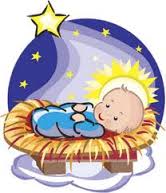 Tema: JulMål for desember: Fagområdet fra Rammeplanen «Etikk, religion og filosofi»:«Barnehagen skal la barna få kjennskap til fortellinger, tradisjoner, verdier og høytider i ulike religioner og livssyn…» Barnehagen skal videre bidra til at barna får «…kjennskap til grunnleggende verdier i kristen og humanistisk arv og tradisjon….»…«De skal utvikle interesse og respekt for hverandre og forstå verdien av likheter og ulikheter i et fellesskap.»Vi ønsker at førjulstiden i barnehagen skal preges av glede og forventing, god stemning, ro og tid til lek. Fokus på høytlesning, sang og musikk.Månedens sanger: «En stjerne skinner i natt», «Musevisa», «På låven sitter nissen», «Julekveldsvise» «Et barn er født i Betlehem», «Nå tenner vi det første lys», «O jul med din glede», «Lucia-sangen»Månedens regler: «Nisserød og nisseblå»Månedens bok: «24 dager til jul»Hver dag vil et barn bli trukket som dagens nisse og få dagens kalenderhjerte og dagens historieside fra boka, et pepperkakehjerte og velge en julesang vi skal synge. Og - kanskje kommer Rampenissen på besøkBursdager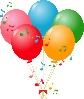 Annen informasjon* Kan alle ta en opprydning i barnas klær, både yttergarderoben og innergarderoben? Husk gode varme klær, votter, lue, tykk genser m.m. * Luciafeiring 13.desember. Mer informasjon kommer* Hinna kirke kommer på besøk 15.desember * Nissefest 16.desember. Barna kan kle seg i rødt. Husk å merke barnas nisselue:)* Minner om brukerundersøkelsen* Husk planleggingsdag 2.januar. Barnehagen er stengt. Ta kontakt hvis dere lurer på noe. Vi ønsker alle en god førjulstid Hilsen Linn Rebecha, Arna og Anjaanja.carina.bredesen@stavanger.kommune.no